                 Fact Sheet 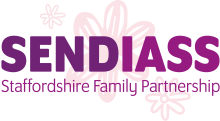          	Preparing for meetings
															ssaddssdsdadsadsa																